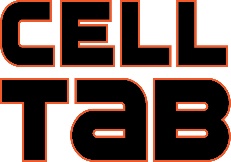 MANDATLe technicien de support informatique est principalement chargé de fournir une assistance technique / un soutien aux utilisateurs, de procéder à l’installation, la configuration, la mise à jour, l’entretien et le soutien de systèmes d’information. Le technicien informatique est chargé de fournir le contact initial en veillant à ce que tous les problèmes et questions techniques soient résolus ou redirigés vers les personnes responsables appropriées.RESPONSABILITÉSRecevoir et répondre aux demandes de support technique, aux incidents et aux demandes de changement en temps opportun;Organiser et documenter les informations liées aux problèmes et solutions;Participer au sein de l’équipe à la recherche de solutions aux problèmes complexes;Brancher et installer le matériel, les périphériques et les dispositifs;Installer et mettre à jour les logiciels et programmes informatiques;Intervenir en cas de dysfonctionnement matériel et logicie ;Fournir une assistance technique rapide (par téléphone, à distance ou sur place);Diagnostiquer les interventions nécessaires pour optimiser l'infrastructure informatiqu ;Communiquer électroniquement, par téléphone ou en personne avec les utilisateurs d'ordinateurs éprouvant des difficultés pour déterminer et documenter des problèmes;Installer des composants d’ordinateur tels que des cartes, des barrettes de mémoire ou des composants de réseaux;Effectuer la relocalisation d’équipements lors de déménagements;Veiller à la sécurité, l’accès et l’intégrité des données, au respect des politiques et procédures en matière d’utilisation des ressources informationnelles;Créer et maintenir une documentation précise et à jour tout au long du processus de gestion des changements;Réparation en magasin de divers appareils informatiques;Service à la clientèle;Toutes autres tâches connexes à la demande de son supérieur immédiat.QUALIFICATIONS REQUISESCe contrat requiert une attestation d'études collégiales en informatique. Un diplôme d’études collégial en informatique sera considéré comme un atout.Minimum de 1 ans d’expérience en informatique

HABILETÉS REQUISESMaîtrise des systèmes d’exploitation Windows;Connaissance des outils d’administration de Office 365;Connaissances des systèmes d’exploitation Windows Server 2016 (un atout);Connaissance de l'annuaire Microsoft AD (Active Directory) (un atout);Connaissances en infrastructure réseau filaire et sans fils (routeur, AP, coupe-feu, DHCP, DNS, VPN, VLAN);Connaissance de la technologie Terminal Server (un atout);Connaissances en téléphonie IP, installation de poste et configuration;Compétences dans la gestion des ordinateurs, réseaux, serveurs, etc.;Compétences dans l'assistance et l'entretien matériel et logiciel;Connaissance des systèmes d'exploitation (Windows, Mac, Linux, etc.);Connaissance des logiciels et applications informatiques;Compétences en sécurité informatique;Propension à la résolution des problèmes;Capacités de communication;Inclination à la mise à jour constante;Bilinguisme (français et anglais fonctionnel);Rigueur, méthodologie et souci du travail bien fait;Aptitude à travailler en équipe et à chercher des solutions.CONDITIONS DE TRAVAILUne moyenne de 37,5 h hebdomadaire (lundi-vendredi). Travail au bureau et à distance. La date limite pour nous faire parvenir votre CV est le 2 mai.Par courriel : celltab.info@gmail.com